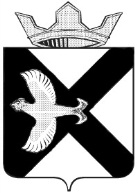 ДУМА МУНИЦИПАЛЬНОГО ОБРАЗОВАНИЯПОСЕЛОК БОРОВСКИЙРЕШЕНИЕ29 сентября 2021г.						                                  №  163рп. БоровскийТюменского муниципального районаРассмотрев и обсудив проект решения «Об отмене Решения Боровской поселковой Думы от 29.08.2018 №470 «Об утверждении Положения об организации содержания мест захоронения в муниципальном   образовании поселок Боровский (с изменениями от 21.11.2018 №517, от 07.04.2020 №720)на заседании Думы муниципального образования поселок Боровский, в соответствии со статьей 23 Устава муниципального образования поселок Боровский, Дума муниципального образования поселок БоровскийРЕШИЛА:1. Принять в первом чтении проект решения «Об отмене Решения Боровской поселковой Думы от 29.08.2018 №470 «Об утверждении Положения об организации содержания мест захоронения в муниципальном   образовании поселок Боровский (с изменениями от 21.11.2018 №517, от 07.04.2020 №720)2. Рассмотреть настоящее решение во втором чтении в ходе настоящего заседания  Думы.О проекте решения «Об отмене Решения Боровской поселковой Думы от 29.08.2018 №470 «Об утверждении Положения об организации содержания мест захоронения в муниципальном   образовании поселок Боровский (с изменениями от 21.11.2018 №517, от 07.04.2020 №720)Председатель ДумыВ.Н. Самохвалов